ZGODA NA UDZIAŁ W TEŚCIE COOPERA – 17.05.2023 r.Wyrażam zgodę na udział  w teście Coopera .Oświadczam, że  nie mam żadnych przeciwskazań zdrowotnych do udziału w biegu i nie będę wnosił żadnych  roszczeń w stosunku do organizatora testu w razie nieszczęśliwego wypadku lub następstw startu w teście. Podpisanie zgody jest równoznaczne z akceptacją regulaminu dostępnego na stronie sport-samochodowka.plData i podpis zawodnika…………………………………………………………………………..Klauzula informacyjna dotycząca przetwarzania danych osobowych: administratorem danych osobowych jest Powiatowy Zespół Szkół nr 4 w Wejherowie oraz administrator strony internetowej www.pzs4-samochodowka.pl, dane kontaktowe administratora: Skok Maciej; maciejskok@wp.pl, 84-200 Wejherowo, ul. Narutowicza 21/8, dane osobowe będą przetwarzane na potrzeby organizacji IV Wejherowskiego Testu Coopera, na podstawie Art. 6 Ust. 1 Lit. A, Art. 9, Ust. 2, Lit. A osoba, której dane dotyczą lub jej prawny opiekun wyraża zgodę na przetwarzanie danych osobowych w jednej lub większej liczbie określonych celów, odbiorcami Państwa danych będą portale internetowe o tematyce biegowej oraz przedstawiciele mediów lokalnych, dane osobowe zostaną usunięte 72 godziny po zakończeniu zawodów, a po upływie tego czasu dostępne w formie komunikatu końcowego umieszczonego na stronach internetowych, zawodnik / opiekun prawny ma prawo dostępu do swoich danych, ich sprostowania, usunięcia lub ograniczenia przetwarzania i sprzeciwu przetwarzania; jeżeli przetwarzanie odbywa się na podstawie Art. 6 Ust. 1 Lit. A; Art. 9, Ust. 2, Lit. A informację o prawie do cofnięcia zgody w dowolnym momencie bez wpływu na zgodność z prawem przetwarzania, którego dokonano na podstawie zgody przed jej cofnięciem, zawodnik / prawny opiekun zawodnika wyraża zgodę na publiczne ogłoszenie wyników biegu, organizator jest upoważniony do wykorzystania wizerunku, wypowiedzi i danych osobowych poszczególnych zawodników; przy czy wizerunek i dane te będą wykorzystywane w materiałach promujących bieg i wydarzenia towarzyszące, w szczególności w prasie, radiu, telewizji, Internecie, materiałach graficznych; zawodnikowi nie przysługują żadne dalsze gratyfikacje w szczególności wynagrodzenie z tytułu wykorzystania wizerunku, wypowiedzi i danych osobowych, przekazanie danych osobowych przez Zawodnika lub jego prawnego opiekuna oraz Organizatora jest dobrowolne, niepodanie danych w wymaganym zakresie może skutkować niedopuszczeniem zawodnika do startu.Data i podpis zawodnika ……………………………………………………………………………..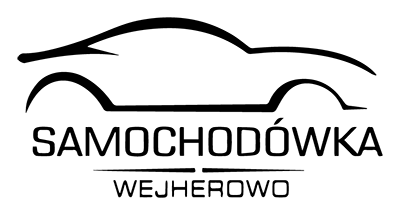 